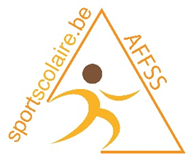 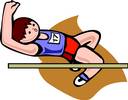 Découvertes AthlétiquesBulletin d’inscriptionA renvoyer au secrétariat FRSEL Brabant,par mail à kevin.nieuwborg@frsel-brabant.beDate limite de rentrée des inscriptions :6 septembre Nom de l’école :    							     Sigle :Adresse :Rue :										   N° :Code Postal :	               Localité :Tél. :						   Responsable sportif :					              Tél. :E-mail : Souhaite participer aux ‘Découvertes Athlétiques’ au : Parc de la Dodaine de Nivelles (piste d’athlétisme)Lundi 09 octobre 20235	de   9 h 10 	à 	10 h 40*5	de 10 h 45		à	12 h 15*5	de 13 h 15		à	14 h 45*Merci d’entourer ou de cocher votre choix (*).Nombre d’élèves participants				de	1ère primairede	2ème primaire/!\ Un maximum de 140 enfants par tranche horaire seront acceptés. /!\Prix: 1,50 € /enfant à payer anticipativement au n° BE14 0012 2081 1583.Date :					       Signature :